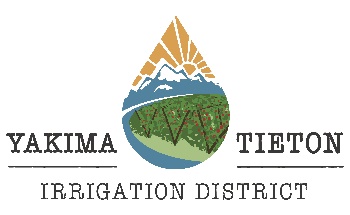 BOARD OF DIRECTORS MEETINGJoin Zoom Meeting:https://us02web.zoom.us/j/6558477810?pwd=UkVpSHU3dWtGSUZZeXJxemIyM3FKQT09 Meeting ID: 655 847 7810               Passcode: 6784101 
One tap mobile: +12532158782,6558477810#,,,,*6784101# US (Tacoma)                                +13462487799,6558477810#,,,,*6784101# US (Houston) Dial in by phone: +1 253 215 8782 
Meeting ID: 655 847 7810 
Passcode: 6784101  AGENDAYTID REGULAR BOARD MEETING					JANUARY 18, 2023CALL MEETING TO ORDERVISITORS IF ANYELECTION OF BOARD OFFICERSESTABLISH REGULAR BOARD MEETING DATE AND TIMESCONSENT ITEMS: (ORGANIZATIONAL)HIRE MANAGERAPPOINT BOARD SECRETARYHIRE ASSISTANT MANAGERAPPOINT TREASURER AND ASSISTANT TREASURER WITH AUTHORITY TO INVEST FUNDSCONSENT ITEMS:MINUTES – DECEMBER 15, 2022 - REGULAR BOARD MEETINGMINUTES – JANUARY 5, 2023, SPECIAL BOARD MEETINGPAYROLL FOR DECEMBER 2022CH2M/JACOBS INVOICES – $25,823.48HD FOWLER -$17,660.70ADOPT DISTRICT BYLAWS AS PER RCW 87.03.115RESOLUTION 2023-1SPECIAL BILLS (JANUARY 2023)REGULAR BILLS FOR DECEMBER 2022WATER SHARE AND FROST UNIT TRANSFERSTWSA WATER FORECASTTIETON RIVER RESTORATION AND WATER SUPPLY RELIABILITY PROJECT UPDATESCHEDULE BOARD WORKSHOPOUTREACH DISCUSSION/ NEXT STEPS SUCCESSION PLANNINGOTHERMANAGEMENT AND ADMINISTRATIVE STAFF EVALUATION AND COMPENSATION: EXECUTIVE SESSION AS PER RCW 42.30.110(g)EXECUTIVE SESSION AS PER - RCW 42.30.110(1)(f)(g)